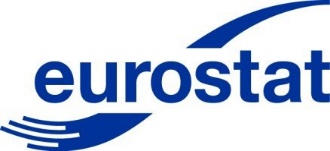 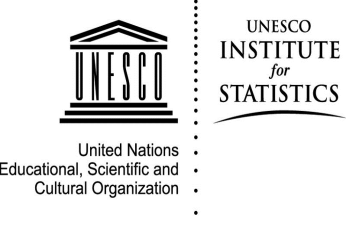 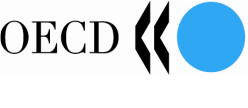 SDMX Implementation for UOEUNESCO-UIS / OECD / EUROSTAT
data collection on formal educationDSD GuidelinesJune  2019Table of ContentsContents1	Version History	32	Introduction	33	Concepts and Code Lists	44	The DSD Matrix file	74.1	Concept Scheme Sheet	74.2	DSD-Concept Matrix Sheet	74.3	Code List Sheet	104.4	Comparison with previous DSD Matrix	115	SDMX Artefacts	145.1	 UOE Education implementation model	145.2         DSD Split	145.3	Availability of SDMX Artefacts	156	Annex	181	Version HistoryIntroductionThe aim of the SDMX implementation in the Education domain is to create a joint set of Data Structure Definitions (DSDs), harmonised concepts and code lists for use in joint UNESCO-UIS/OECD/EUROSTAT (UOE) data collection exercises. Data collection on education at ESS level is based on Regulation 912/2013 and covers data from the 28 Member States, EFTA countries, Candidate and potential Candidate Countries. Collection for OECD non-EU countries is governed by a gentleman's agreement.The Manual "UOE data collection on formal education - Manual on concepts, definitions and classifications", introduces the concepts, definitions and classifications to be used for the UOE data collection. It sets up the conceptual and methodological framework of UOE data collection. The 2019 version of the Manual will be published on http://uis.unesco.org/.UOE data are collected using 5 common questionnaires: "ENRL" – Enrolments, "ENTR" – Entrants, "PERS" – Personnel, "GRAD" – Graduates, "FIN" – Finance. Two questionnaires, "CLASS" – Class size and "DEM" – population, are used by OECD and UNESCO-UIS only. The questionnaires are embodied in Excel files which contain a number of worksheets with one 2-dimensional table for each sheet. The questionnaires are predefined Excel templates which are SDMX-compliant (i.e. SDMX codes are present in the template but not visible for data providers).   Since January 2017 there have been ongoing discussions among the international partners (Eurostat, UIS and OCED) on the possibility for data providers to use another format (either CSV or SDMX-ML) for data transmission. Using one of these formats would make it easier to automate some steps in the production process, such as the uploading of information to a database.The SDMX sponsors (BIS, ECB, Eurostat, IMF, OECD, United Nations and World Bank) mandated UIS, Eurostat and OECD to propose Data Structure Definitions (DSDs) in order to implement SDMX in the Education domain based on the above-mentioned Regulation.The SDMX implementation comprises in particular the definition of SDMX Data Structures for exchanging data between reporting countries and international organisations, and between these organisations. It also covers the maintenance of the DSDs over time, in accordance with the procedures agreed upon by the SDMX governance bodies.The so-called “DSD Matrix” was used as an inventory for structuring the relevant data flows in the Education domain.The DSD Matrix includes the list of concepts that are necessary to code the reporting requirements of the different SDMX sponsoring agencies. The codification of domain concepts in the DSDs has to be descriptive and comprehensive enough to fulfill any current and future reporting requirements within the scope of the education reporting framework.This document will shortly describe the contents of a DSD. The aforementioned DSD Matrix will also be explained in more detail.Concepts and Code ListsA Data Structure Definition (DSD) in SDMX consists of several statistical concepts: education level, field of education, institutional sector, expenditure type, etc. These concepts are broken down into dimensions and attributes. Dimensions are used to uniquely identify a certain data item or variable, and when joined together, they provide the “time series key” as the unique identifier for this item. In an SDMX dataset, a valid code must be assigned to each of the dimensions relevant for a data item, i.e. dimensions are mandatory. Attributes relating to, for example, compiling organisation, table identifier and number of decimals, are used to further describe the data. They can be attached at different levels of the data file: at the level of the whole file (attached at dataset level in SDMX terminology), at the level of a certain series (attached at series level), or at the level of single observations (attached at observation level). Attributes are either mandatory or conditional (i.e. they can be omitted).Most concepts used in this DSD are coded, i.e. they are associated with code lists providing descriptors for the coded items. For example, the code list for the Education level contains an ordered set grouping education programmes in relation to gradations of learning experiences, as well as the knowledge, skills and competencies which each programme is designed to impart. Code lists can be shared across concepts. For example, the same code list is used for identifying items of the reporting institutional sector and the counterpart institutional sector, as they both refer to the same list of sectors. All code lists in this package are presented as flat, non-hierarchical lists. Some attributes are not coded but contain default values. This is the case for the REPYEARSTART "Reference year start" attribute used in every table (this attribute must contain a valid date value) and FIN_STUD_YEARSTART "School year start for FIN-STUD" and FIN_STUD_YEAREND "School year end for FIN-STUD" used in FIN questionnaire (these attributes must contain a valid date, with format YYYY-MM-DD). Details on the concepts included, their role (dimension/attribute), the attribute attachment level, and further details on the concepts can be found in the matrix in the “Concept Scheme” sheet.Table 1 below provides a summary of the concepts used in the Education (UOE) data collection. As said earlier, each data item (observation) has to be identified by a combination of codes (for each dimension), which uniquely identify the relevant time series of observations within the reporting context.Table 1: Concepts used in the SDMX UOE Education DSDsThe DSD Matrix fileThe DSD Matrix file contains the following sheets:Concept Scheme sheet, listing the concepts used;DSD-Concept Matrix sheet, showing the relationships between selected questionnaires from well-known transmission programmes on the one hand, and the concepts used on the other hand; Code list sheets, showing the contents of each of the code lists used as well as some additional comments.4.1	Concept Scheme SheetThe Concept Scheme sheet summarises all concepts and code lists contained in the UOE reporting framework.DSD-Concept Matrix SheetThe list of concepts linked to all the tables is shown in the headline. Each coded concept has a hyperlink pointing to the corresponding code list sheet.The cells are linking a transmission table (row) to a concept (column), and contain:a # sign if the code list associated to the concept is used in full;a % sign if the code list associated to the concept is used only partially (in this case the code list is said to be "constrained");a data type (e.g. <Double>, <Date>, <String>) if the concept is uncoded;a code if the concept is fixed to a single code;a Blank if the concept is not used in table.Example 1: The cell at the intersection of FIN questionnaireworksheet FIN1-SOURCE and concept STAT_UNIT contains code EXP. This means that FIN questionnaire FINworksheet FIN1-SOURCE uses only code EXP (Expenditure) for the STAT_UNIT (Statistical Unit) concept.Example 2: The cell at the intersection of questionnaire ENRLworksheet ENRL5-MOB&FIELD and concept MOBILITY contains a % sign. This means that several MOBILITY codes (MOB, MOB_HOME) are linked to ENRL5-MOB&FIELD. 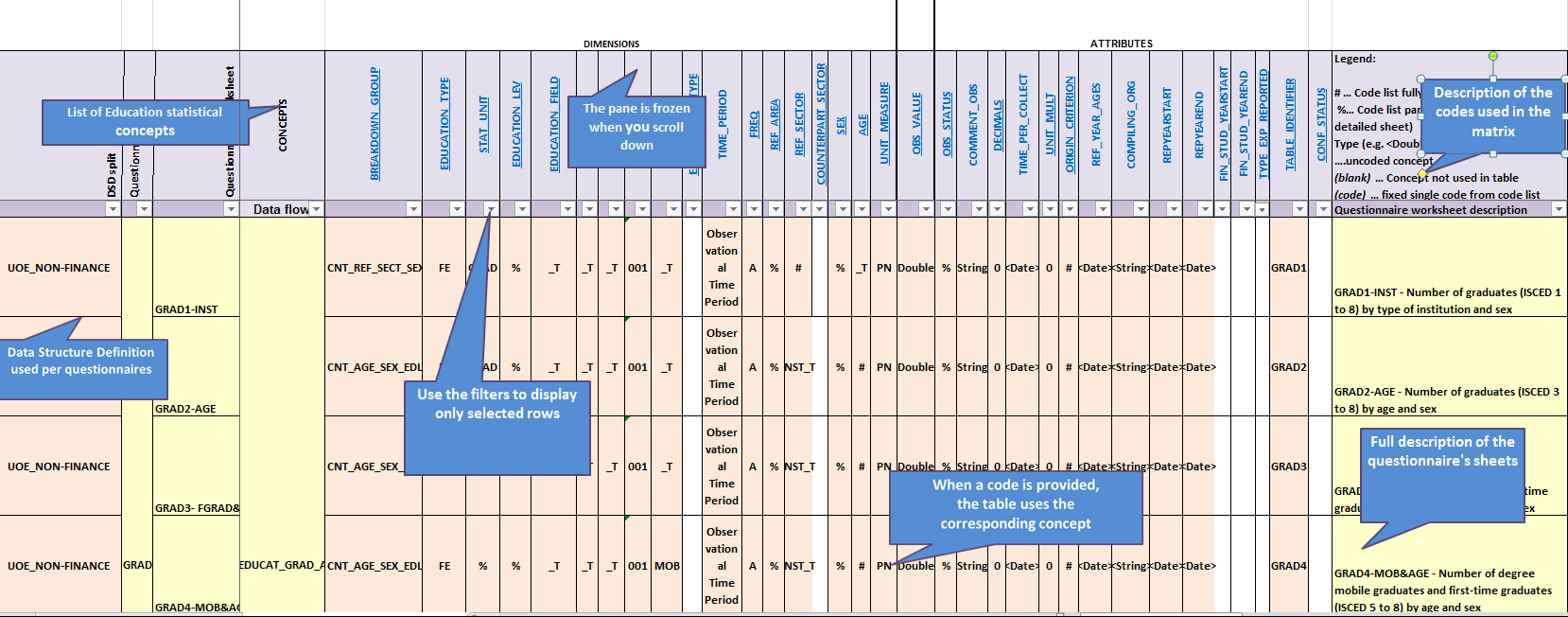 To see which dimensions are used in which DSD and which questionnaires are covered by the DSD, just select a DSD type in the "DSD Split" column filtering. Only tables using the selected data structure are displayed. The coloured columns correspond to the concepts used in the selected DSD.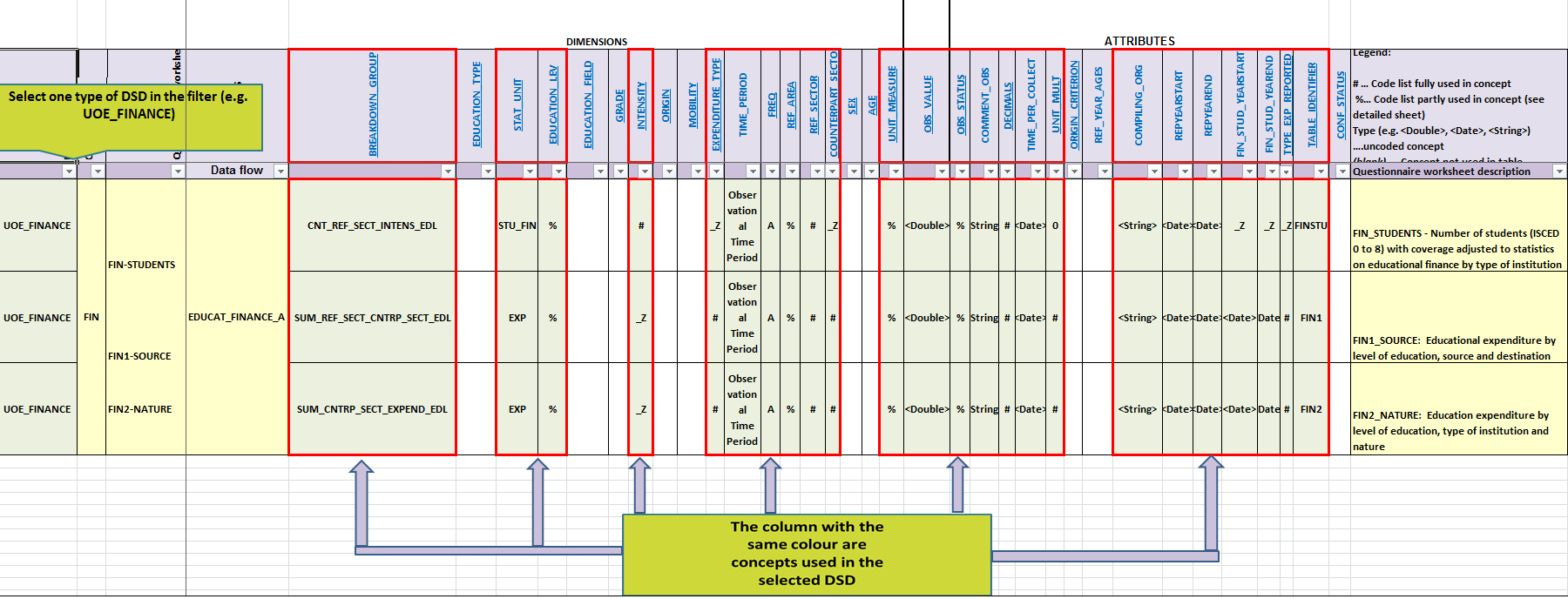 Code List SheetEach coded concept is associated to a code list as shown in the “Concept Scheme”. A distinct sheet is created for each code list: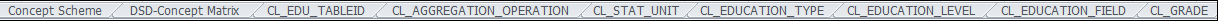 Each code list contains the codes in the first column ("Code"), the labels in the second column ("Description") and, in some cases, additional comments in the third column ("Annotations"). In relevant cases, an additional column describing integrity rules can be added.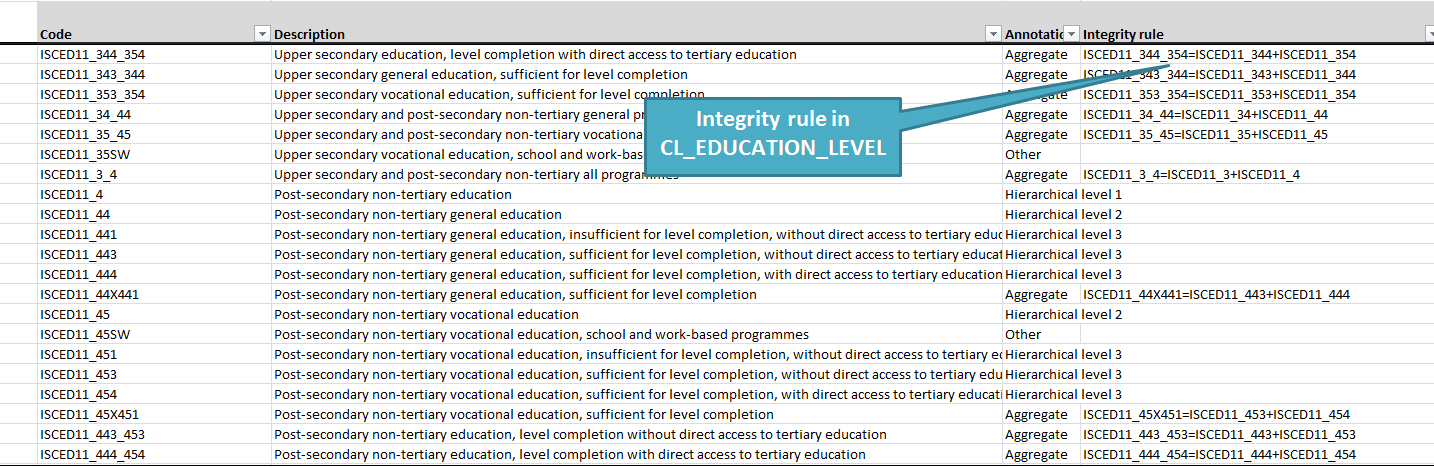 Comparison with previous DSD MatrixTable 2 below provides an overview of the changes implemented in the new DSD Matrix (2019) compared to the 2014 Matrix.Table 2: Comparison with previous DSD MatrixAll aggregate codes for ORIGIN concept (e.g. Europe, Europe not specified, Asia, Asia not specified) have been replaced in GRAD and ENRL questionnaires, using the codes from the M49 classification.Table 3 below provides an overview of the changes implemented in the new GRAD and ENRL questionnaires  for the aggregates associated to the ORIGIN concept. Table 3: Comparison with the previous codes for ORIGIN concept	SDMX Artefacts The technical representations of the data structures and their related concepts and code lists are stored as so-called "SDMX artefacts" in the SDMX Global Registry. Once the SDMX reporting framework is used in production, the SDMX Global Registry serves as a central repository for all internationally agreed Data Structure Definitions and their related objects. 5.1	 UOE Education implementation model The approach in UOE Education was to start with the "Education Domain Concepts". In SDMX those are expressed in the Concept Scheme artefact from which the data structures have been derived. Data structures are then used to define multiple data flows. The relevant subset of codes applicable for a specific data exchange will be expressed using the Constraint artefact. The technical implementation model can be visualised as follows: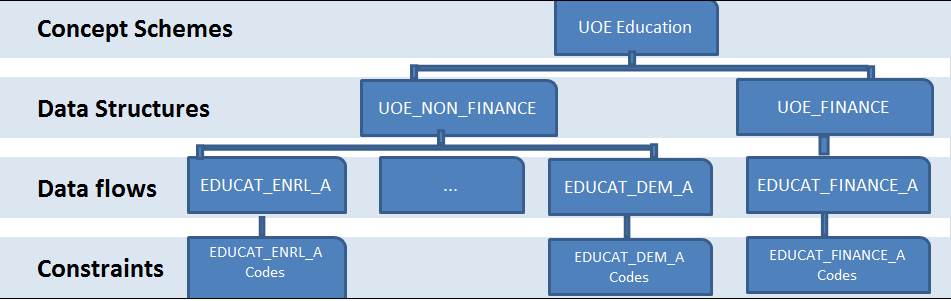 5.2  DSD Split For optimal representation of the UOE Education reporting framework, the following Data Structure Definitions have been created by the technical group: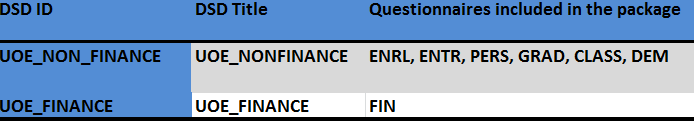 Further details on the dimensions linked to each DSD are shown in the above-mentioned matrix sheet . 5.3	Availability of SDMX Artefacts The Data Structure Definitions and their related SDMX artefacts are available for download from the SDMX Global Registry.The screenshots below show where to find the DSDs and related artefacts online and how to download them for local use. TO VISUALISE THE ARTEFACTS ONLINE: 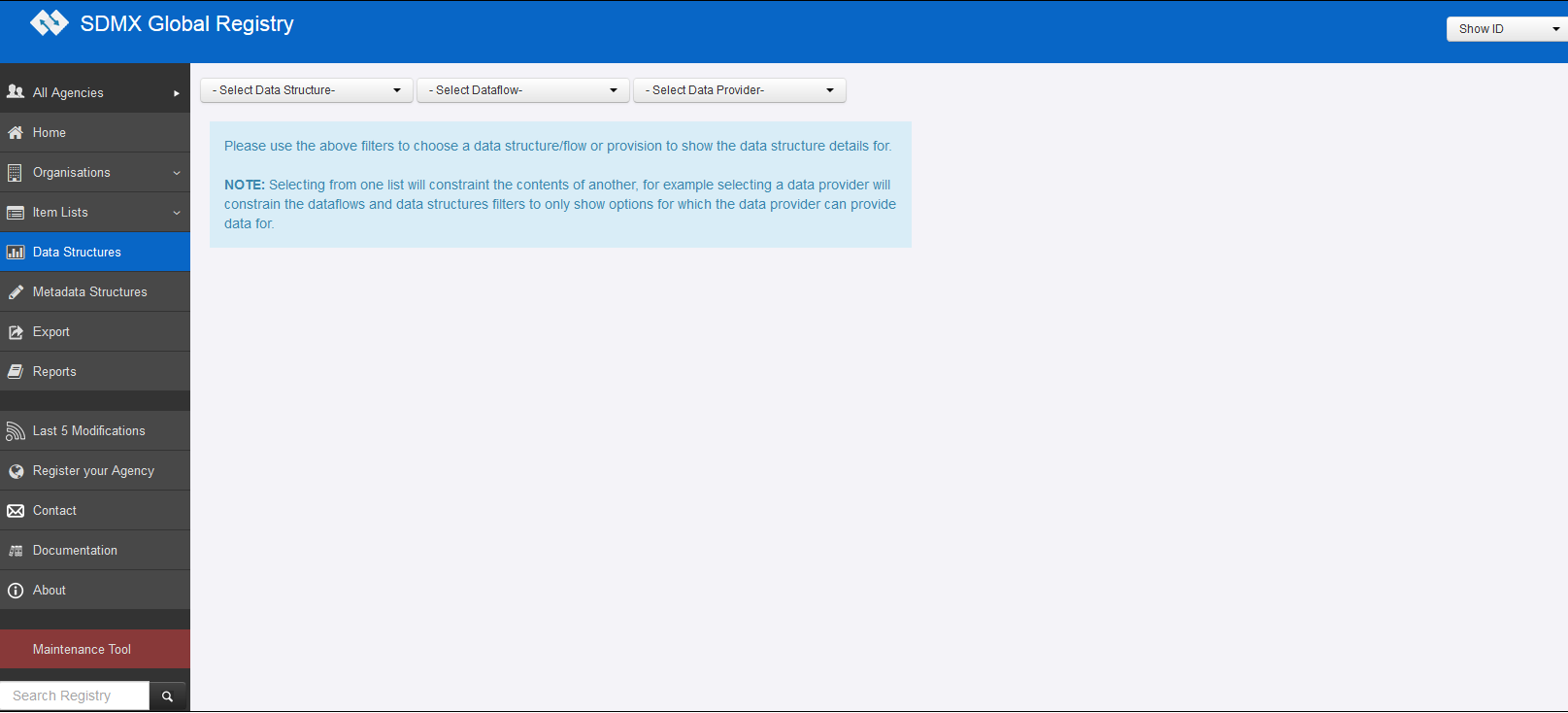 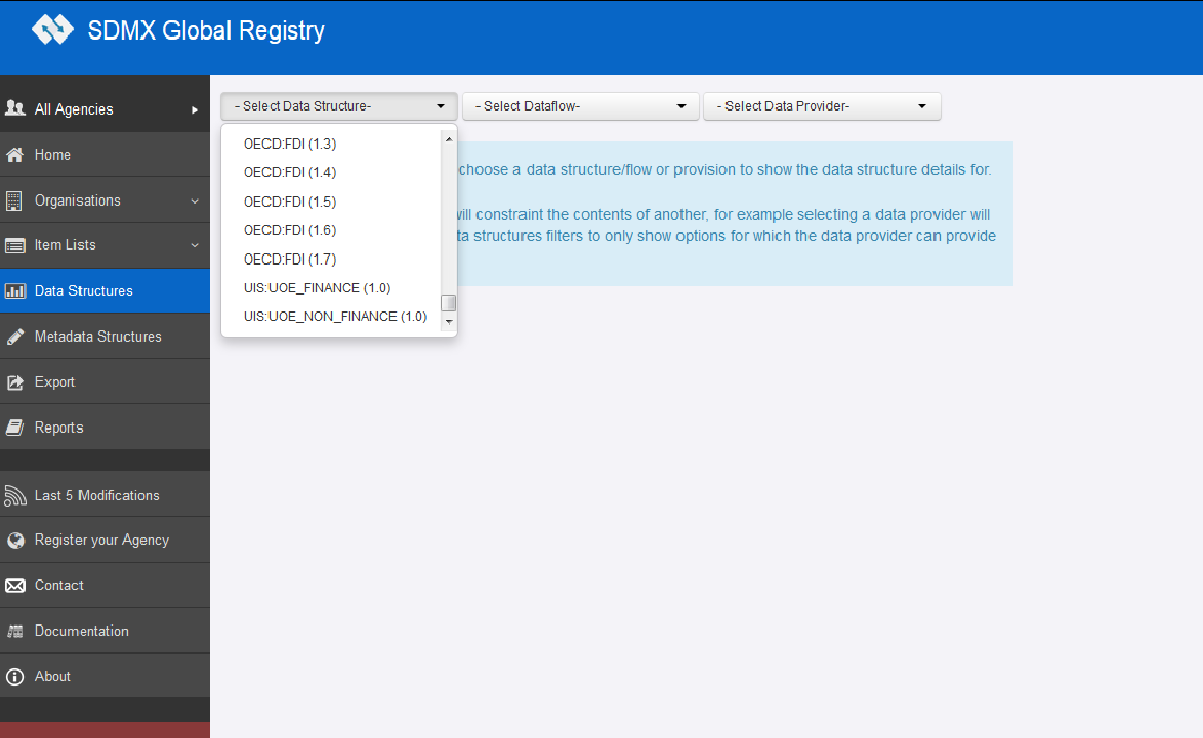 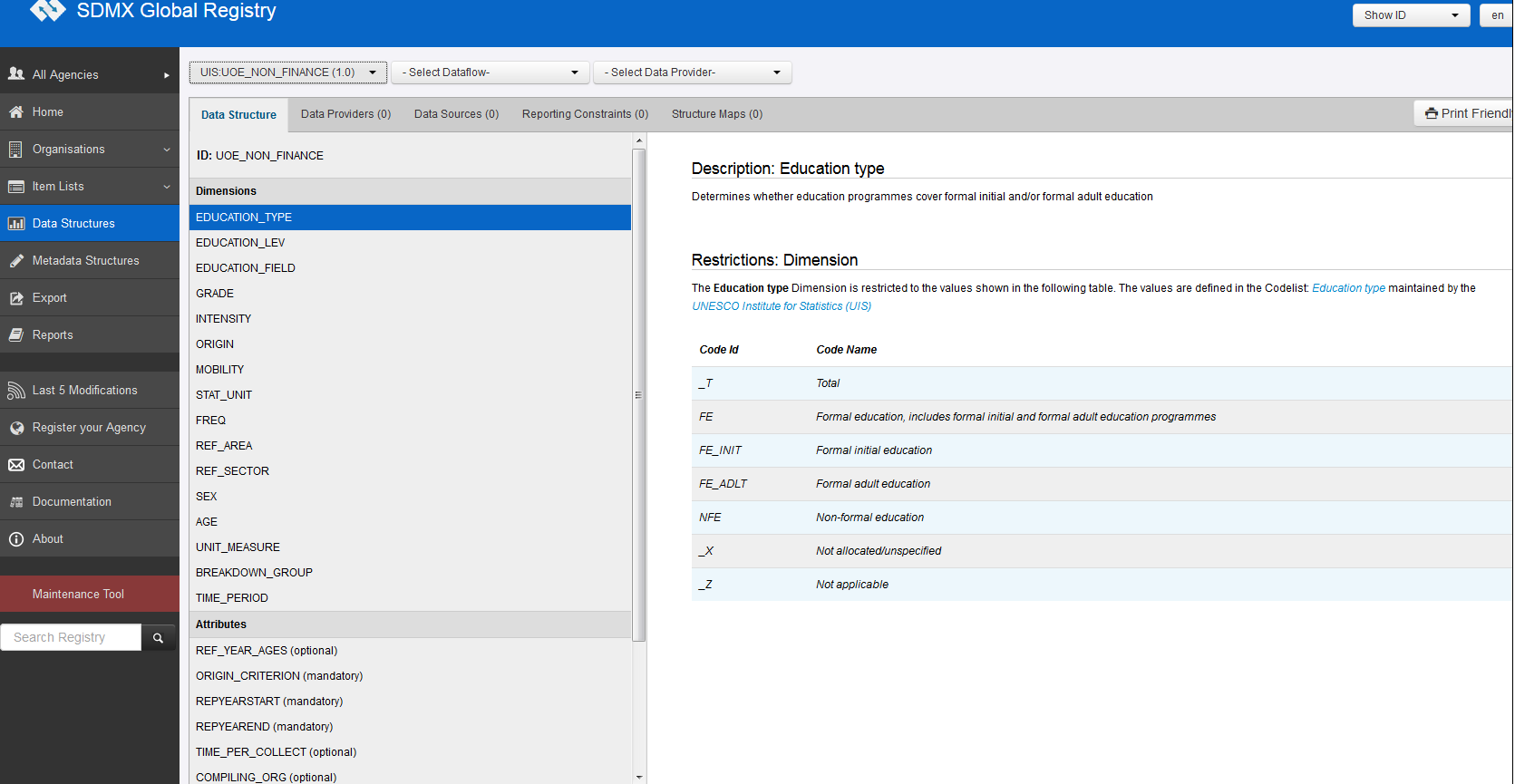 TO DOWNLOAD THE ARTEFACTS: 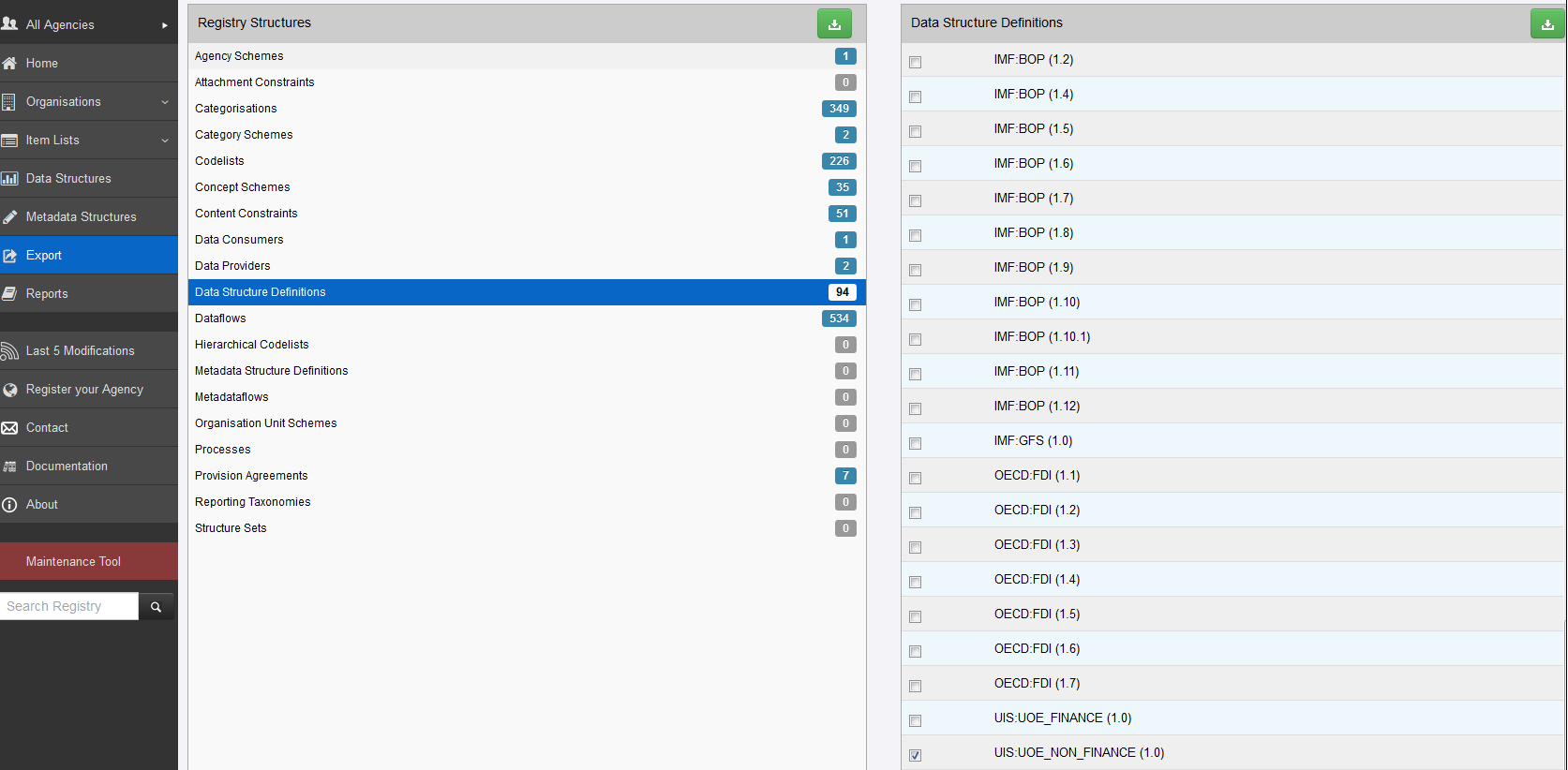 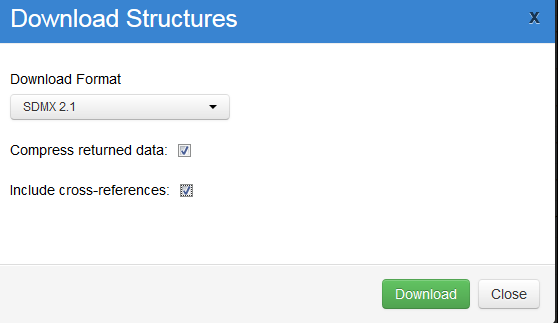 AnnexThree questionnaires (LANG Questionnaire, REGIO Questionnaire and CREDMOB Questionnaire) are specific to Eurostat, which means that the data exchange does not involve OECD nor UNESCO.Table 4 below lists the concepts used in the Eurostat-specific data collection on education. Table 4: Concepts used in the Eurostat DSDs for educationThree additional concepts are used in Eurostat questionnaires but not in the common UOE questionnaires:COUNTRY_DESTINATIONMOB_SCHEMEMOB_TYPEDSD Split for EUROSTAT data collectionFor optimal representation of the EUROSTAT Education reporting framework, the following Data Structure Definitions have been created by the technical group:ESTAT+LANG+1.0ESTAT+REGIO+1.0ESTAT+CREDMOB+1.1Further details on the dimensions linked to each DSD are shown in the matrix sheet. Availability of SDMX Artefacts for EUROSTAT data collectionThe Data Structure Definitions and their related SDMX artefacts are available for download from the SDMX Euro Registry. The screenshots below show how to find the DSDs and related artefacts online and how to download them for local use. TO VISUALISE THE ARTEFACTS ONLINE: 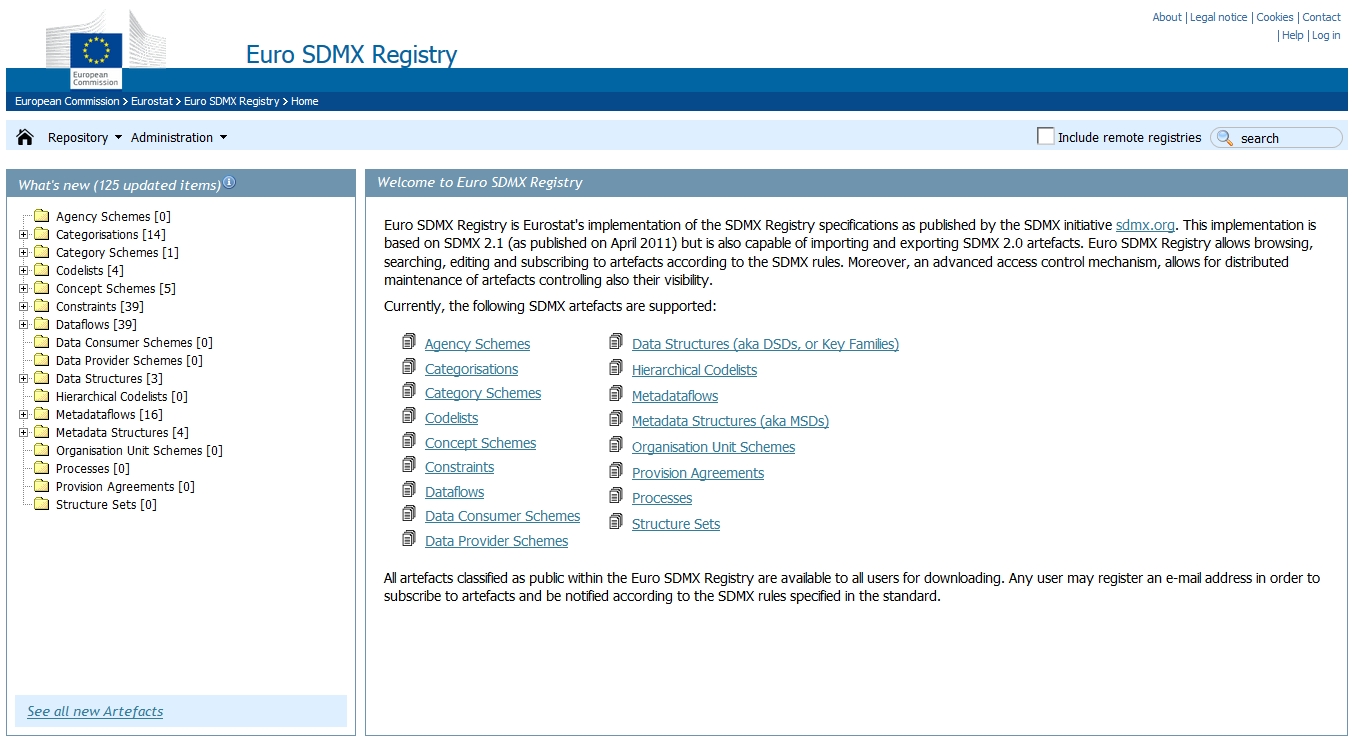 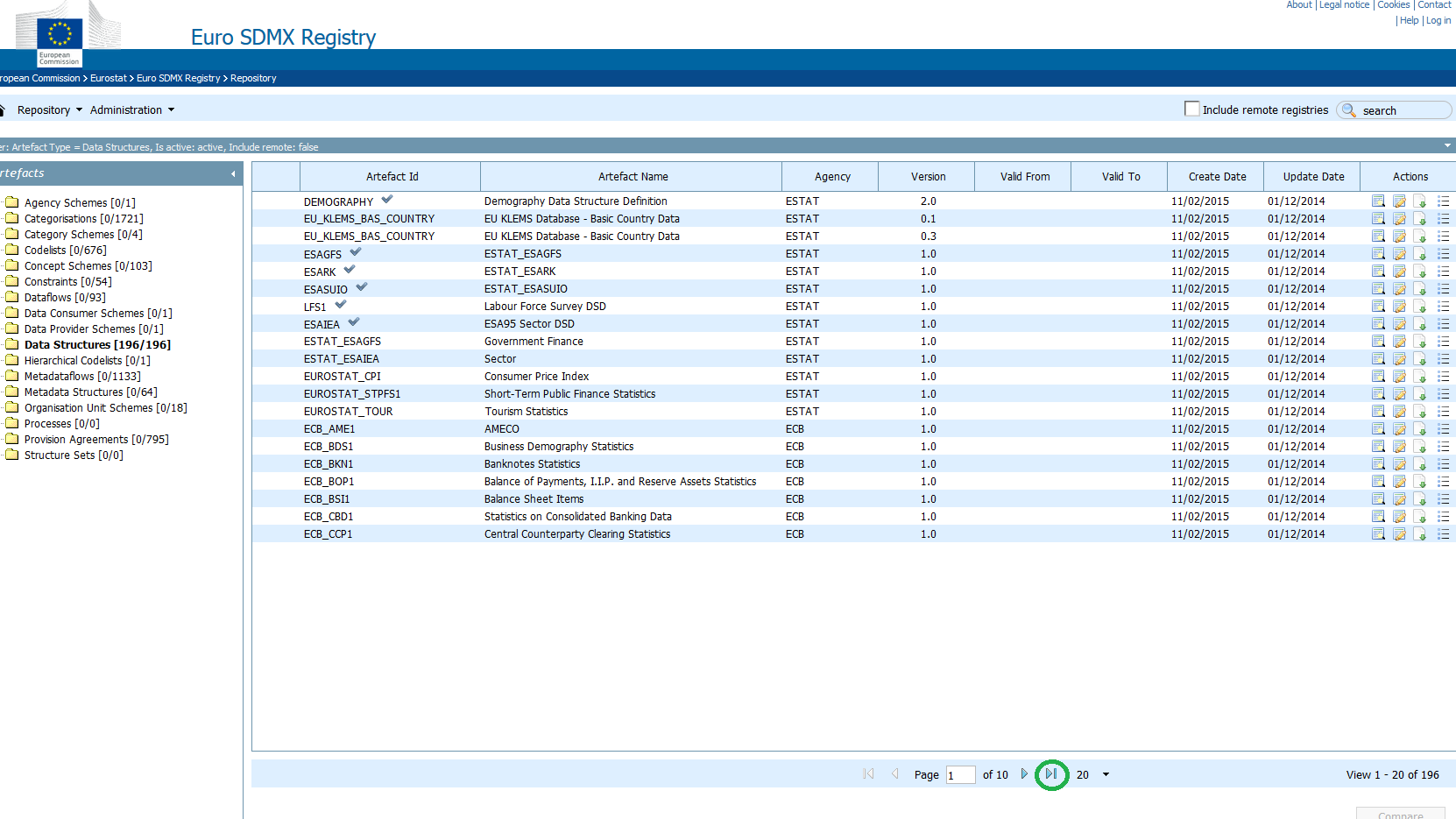 TO DOWNLOAD THE ARTEFACTS: 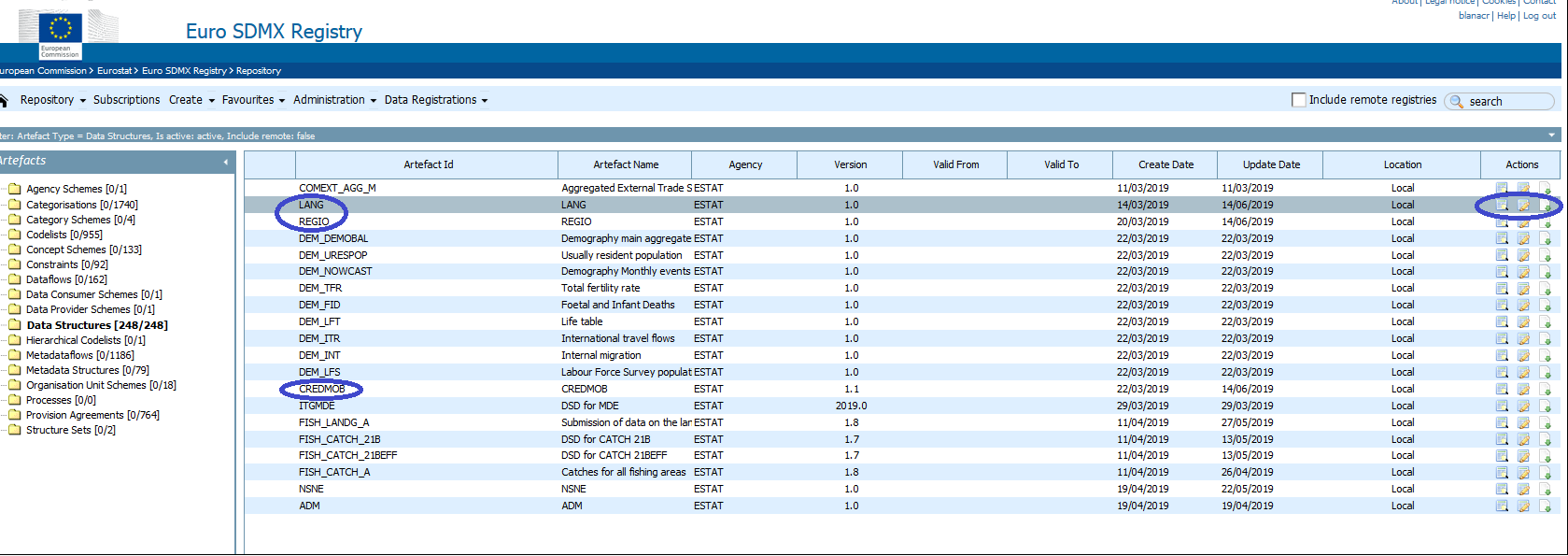 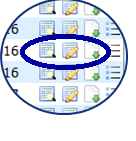 Detailed view of the DSD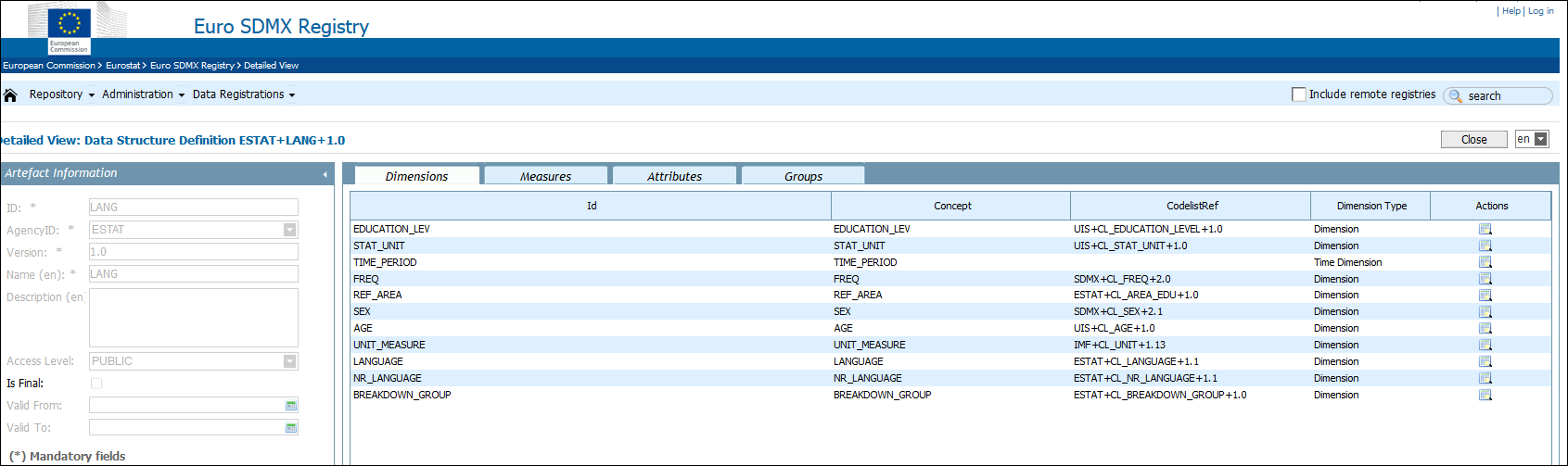 Download of the DSD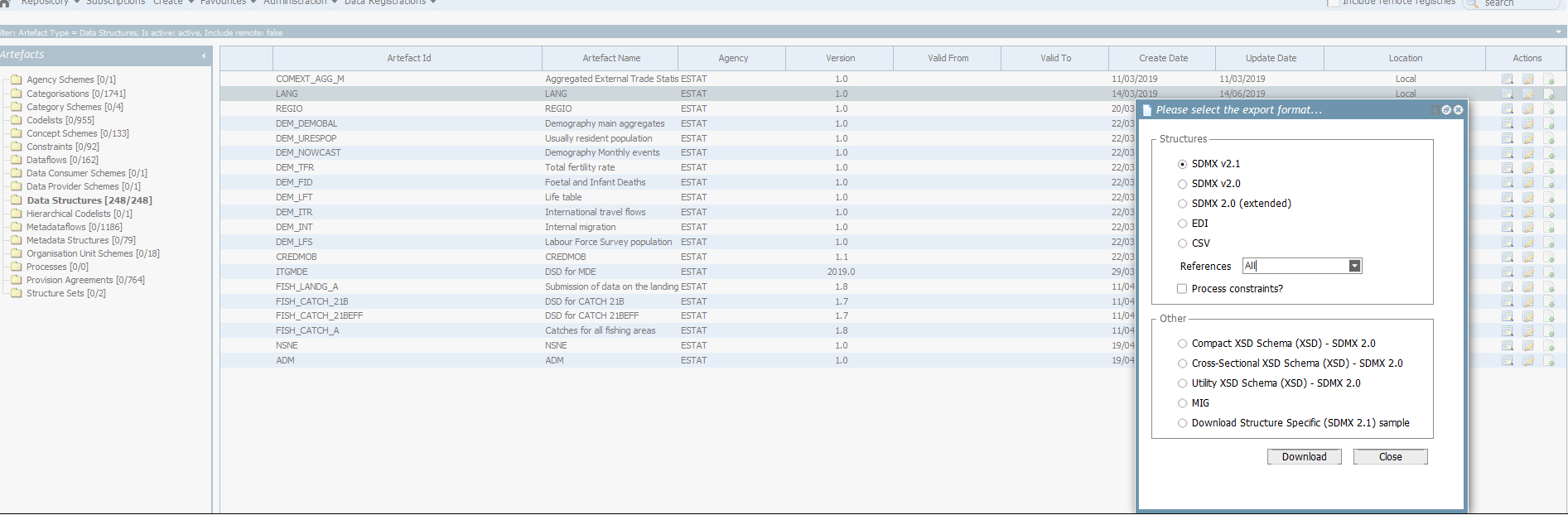 VersionDateEditor(s)Remarks1.007/02/2019UIS, OECD,EurostatDraft for public pilot1.121/06/2019UIS, OECD,Eurostat     Updates related to Education package v1.1Concept IDConcept DefinitionEDUCATION_TYPEDetermines whether education programmes cover formal initial and/or formal adult educationEDUCATION_LEVAn ordered set which groups and classifies education programmes according to the knowledge, skills, competencies and qualifications which they are designed to impartEDUCATION_FIELDFields of education based on the ISCED 2013 international classificationGRADEIndicates the specific stage, class or year of instruction within the ISCED level in initial educationINTENSITYIntensity of participationORIGINCountry of origin of statistical unitsMOBILITYMeasures transfers between education systems (such transfers include the physical crossing of a border)STAT_UNITEntity for which information is sought and for which statistics are ultimately compiledBREAKDOWN_GROUPGroup of dimensions according to which the data are decomposedTIME_PERIODTimespan or point in time to which the observation actually refersOBS_VALUEValue of a particular variableFREQTime interval at which observations occur over a given time periodREF_AREACountry or geographic area to which the measured statistical phenomenon relatesREF_SECTORReference institutional sectorCOUNTERPART_SECTORCounterpart institutional sectorEXPENDITURE_TYPESpecifies the type of expenditure data whether direct, transfers, etc.SEXState of being male or femaleAGELength of time that an entity has lived or existedUNIT_MEASUREUnit in which the data values are expressedTABLE_IDENTIFIERList of current data collection tablesREF_YEAR_AGESReference date for agesORIGIN_CRITERIONCriterion used for country of originREPYEARSTARTStart of the reference period (e.g., start of school year or financial year)REPYEARENDEnd of reference period (e.g., end of school year or financial year)FIN_STUD_YEARSTARTSchool year start for FIN-STUD (YYYY-MM-DD)FIN_STUD_YEARENDSchool year end for FIN-STUD (YYYY-MM-DD)TYPE_EXP_REPORTEDSpecifies whether the expenditure reported is actual or budget expenditureOBS_STATUSInformation on the quality of a value or an unusual or missing valueCONF_STATUSInformation about the confidentiality status of the object to which this attribute is attachedCOMMENT_OBSComments to the observation value DECIMALSNumber of digits of an observation to the right of a decimal pointTIME_PER_COLLECTDates or periods during which the observations have been collected  for the target reference periodCOMPILING_ORGOrganisation collecting and/or elaborating the data being reportedUNIT_MULTExponent in base 10 used for calculating the actual value in the unit of measureConcept or Code list
 affected in new DSD MatrixChanges compared to previous DSD MatrixEDUCATION_TYPEConcept EDU_TYPE replaced with EDUCATION_TYPECL_EDUCATION_TYPECode list CL_EDU_TYPE replaced with CL_EDUCATION_TYPEEDUCATION_LEVConcepts ISCED11P_LEVEL, ISC11P_CAT, ISC11P_SUB merged into new concept EDUCATION_LEVCL_EDUCATION_LEVELCode lists CL_EDU_LEVEL, CL_ISC11P_CAT and CL_ISC11P_SUB, merged into new code list CL_EDUCATION_LEVELEDUCATION_FIELDConcept FIELD replaced with EDUCATION_FIELDCL_EDUCATION_FIELDCode list CL_ISCED13_FIELD replaced with CL_EDUCATION_FIELDCL_GRADEAll codes in CL_GRADE (e.g. 1, 2 ,3, 4 ….14) now prefixed with G (e.g.: G1, G2, G3, G4……G14)Description of code _T "Total: all grades" replaced with "Total"CL_INTENSITYDescription "Full- and part-time" for code _T replaced with "Total"ORIGINConcept COUNTRY_ORIGIN replaced with ORIGINMOBILITYConcept COUNTRY_CITIZENSHIP replaced with MOBILITYCL_MOBILITYCode list CL_AREA attached to old concept COUNTRY_CITIZENSHIP replaced with CL_MOBILITY now attached to new concept MOBILITYCL_STAT_UNITCode AVG_CLS deleted from code list STAT_UNIT Code PERS replaced with PS.Code MAN replaced with MGMTCodes BEG_MINL, EXP_MINL, HSAL_HQUAL, EXP_MQUAL moved to CL_TEACH_EXPER, but using new codifications Codes CLS_MULTIU, CLS_SING, SCH, COMP, STAT_COMPT, NRTEACH added by UISBREAKDOWN_GROUPNew conceptTABLE_ID TABLE_ID dimension transformed into attributeCL_SECTORCode list CL_SECTOR_EDU replaced with CL_SECTORcode S1D "Total private" replaced with PRV_NEDUC "Non-educational private sector"code S1D_ O "Other non-educational private entities" replaced with PRV_NEDUC_O "Other non-educational private entities"Code OUT_INST_T "Outside educational institutions" replaced with _TXINST "Sectors other than educational institutions"Labels of codes S1311, S1312, S1313 aligned with National Accounts sector code list. Words "excluding social security" added to the labelCodes S1PE and GD_SERV deletedCL_EXPENDITURE_TYPECodes DIR_EXP, NET_PAY and PAY merged into  DIR_EXPCodes TRF, FAHS, TRF_PAY and NET_TRF merged into TRFCodes RD_HE, RD_SEP, GRNT_NTF, INT, PRIN deletedREPYEARSTART/REPYEAREND FIN_STUD_YEARSTART /FIN_STUD_YEARENDConcepts REF_PER_START and FIN_YEAR_START  merged into new concept REPYEARSTARTConcepts REF_PER_END and FIN_YEAR_END merged into new concept REPYEARENDNew concepts FIN_STUD_YEARSTART and FIN_STUD_YEAREND added in the Matrix. Concepts to be used when FIN-STUD is not aligned with financial yearCL_OBS_STATUSCode list CL_OBS_STATUS_EDU replaced with SDMX cross-domain code list CL_OBS_STATUSAs a result, the following changes have been implemented in the questionnaires:Code M "Missing value" replaced with O "Missing value"Code  Z "Not available" replaced with M "Missing value; data cannot exist"Code  X "Data included in another category" replaced with K "Data included in another category"UNIT_MEASURECL_UNIT_EDU replaced with CL_UNITCL_AREAIMF+CL_AREA+1.0. replaced with SDMX+CL_AREA+2.0 (which represents a combination of reference area codes in M49 and ISO-3611 classifications)Code description in the questionnairePrevious code in GRAD and ENRL questionnaires for ORIGINNew code in GRAD and ENRL questionnaires for ORIGIN according to M49 classificationAfrica not specifiedF19577Total: AfricaF1002Northern America not specifiedA29293Total: Northern AmericaA2021Latin America and the Caribbean not specifiedA99741Total: Latin America and the Caribbean A9419Asia not specifiedS19490Total: AsiaS1006Europe not specifiedE19568Total: EuropeE1007Oceania not specifiedO39527Total: OceaniaO3009From abroad but country of origin not specifiedW19898Total: All countries of originW1001Concept IDConcept DefinitionEDUCATION_LEVAn ordered set which groups and classifies education programmes according to the knowledge, skills, competencies and qualifications which they are designed to impartSTAT_UNITEntity for which information is sought and for which statistics are ultimately compiledBREAKDOWN_GROUPGroup of dimensions according to which the data are decomposedTIME_PERIODTimespan or point in time to which the observation actually refersOBS_VALUEValue of a particular variableFREQTime interval at which observations occur over a given time periodREF_AREACountry or geographic area to which the measured statistical phenomenon relatesREF_AREACountry or geographic area to which the measured statistical phenomenon relatesSEXState of being male or femaleAGELength of time that an entity has lived or existedUNIT_MEASUREUnit in which the data values are expressedCOUNTRY_DESTINATIONCountry of destination of statistical unitsMOB_SCHEMEType of mobility scheme, i.e. under EU programmes (e.g. ERASMUS or other EU programmes), under other international/national programmes, other programmes; including/excluding degree mobile graduatesMOB_TYPEType of mobility, i.e. study period and/or work placementTABLE_IDENTIFIERList of current data collection tablesREF_YEAR_AGESReference date for agesREPYEARSTARTStart of the reference period. For example, start of school year or financial yearREPYEARENDEnd of reference period. For example, end of school year or financial yearOBS_STATUSInformation on the quality of a value or an unusual or missing valueCONF_STATUSInformation about the confidentiality status of the object to which this  attribute is attachedCOMMENT_OBSComments to the observation value DECIMALSNumber of digits of an observation to the right of a decimal pointTIME_PER_COLLECTDates or periods during which the observations have been collected for the target reference periodUNIT_MULTExponent in base 10 used for calculating the actual value in the unit of measure